Национальный проект. Фотоконтроль-2019, проект «Экология»Увеличение площади лесовосстановления.Дата посещения. 13.09.2019г.  Лесовосстановление 15 Га 42 тыс. сосны, лесоразведение 11 Га, 27 тыс. сосны, 17 тыс. ясеня, защитные насаждения 32,7 Га 125 тыс. сосны.. 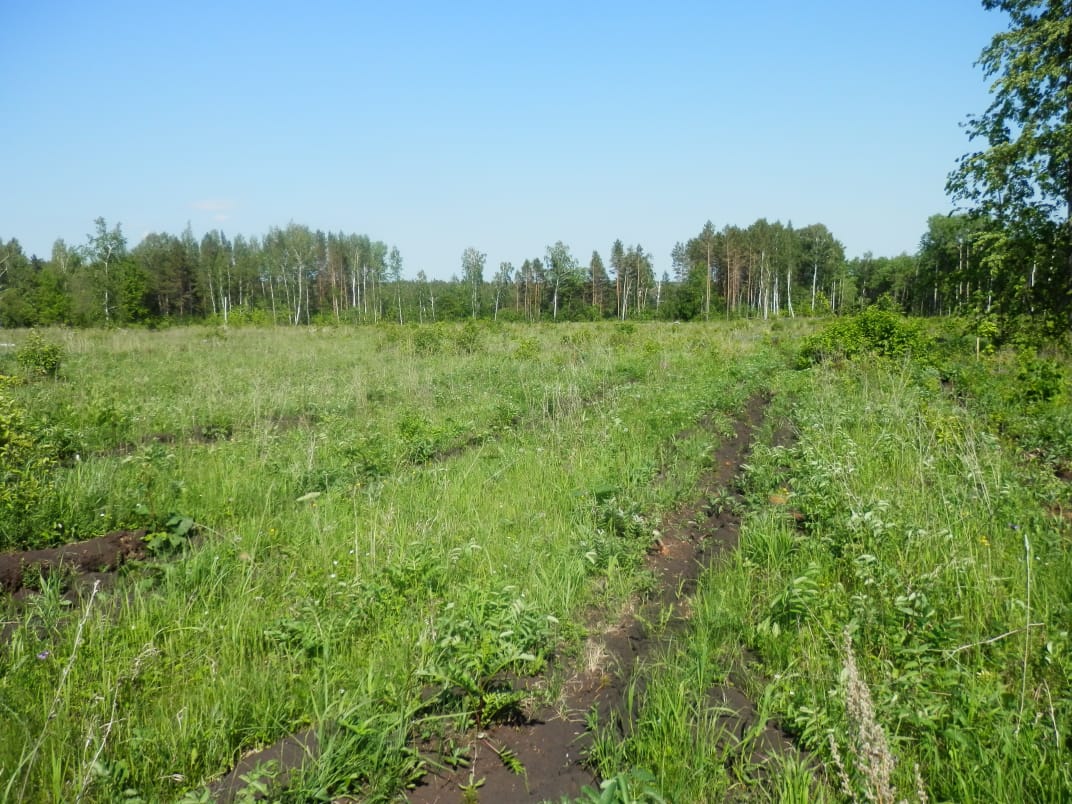 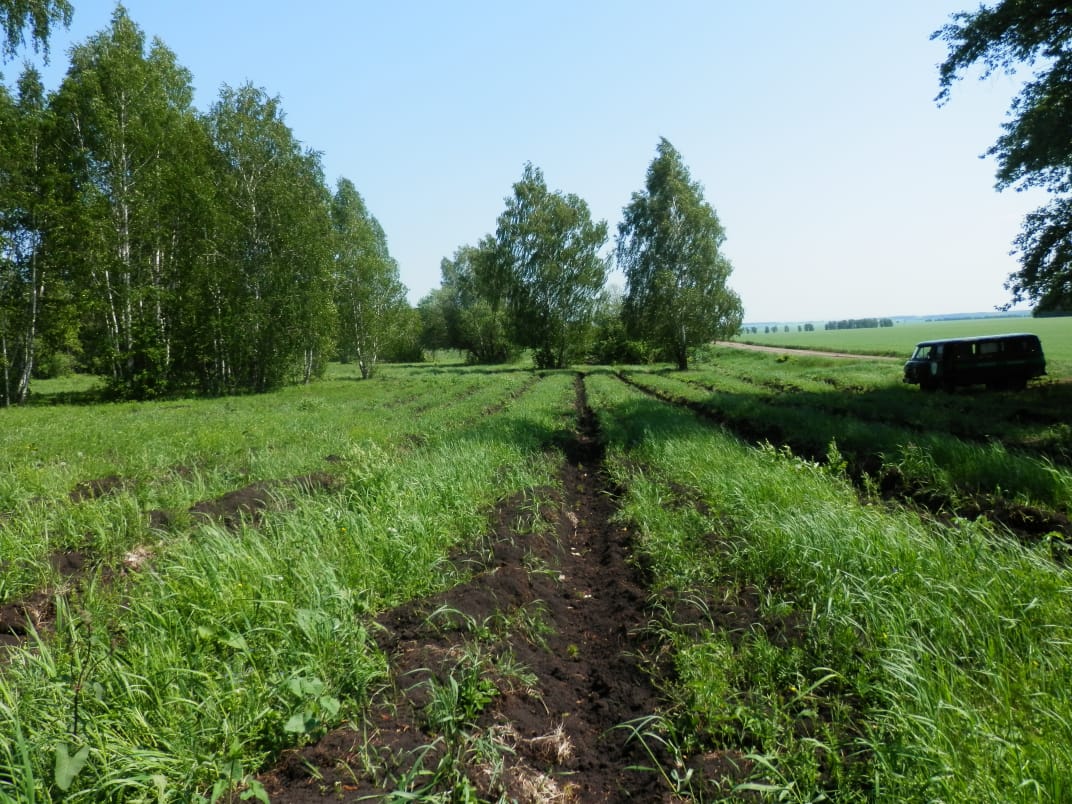 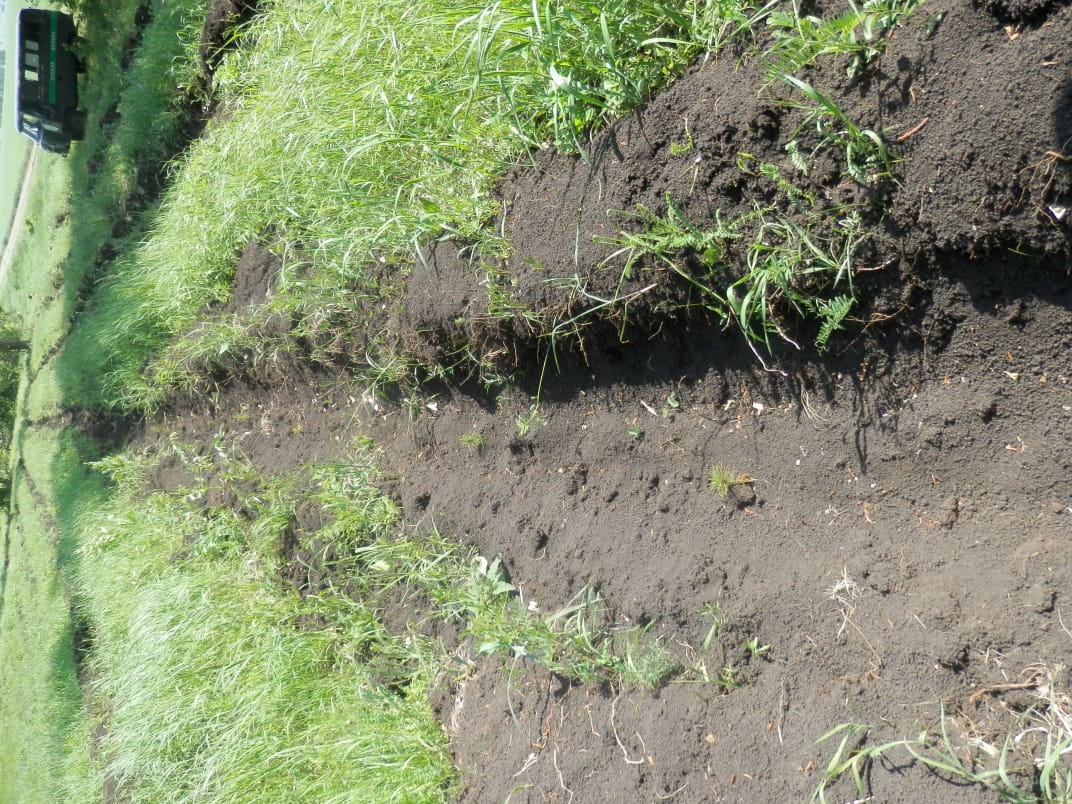 